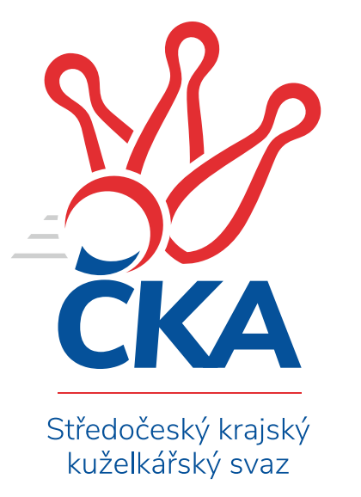 Soutěž: Středočeský krajský přebor I. třídy 2023/2024Kolo: 12Ročník: 2023/2024Datum: 14.1.2024Nejlepšího výkonu v tomto kole: 2670 dosáhlo družstvo: TJ Sokol Kostelec n.Č.l. ASouhrnný přehled výsledků:TJ Sparta Kutná Hora C	- KK Jiří Poděbrady B	2:6	2493:2543	6.0:6.0	11.1.TJ Kovohutě Příbram B	- KK Sadská B	1:7	2384:2478	2.5:9.5	12.1.KK Vlašim B	- TJ Sokol Benešov C	7:1	2578:2381	10.0:2.0	12.1.TJ Sparta Kutná Hora B	- KK Kolín B	6:2	2646:2520	9.0:3.0	12.1.TJ Sokol Kostelec n.Č.l. A	- KK Kosmonosy C		dohrávka		17.1.Tabulka družstev:	1.	KK Sadská B	11	11	0	0	70.5 : 17.5 	95.0 : 37.0 	 2588	22	2.	KK Vlašim B	11	8	1	2	63.0 : 25.0 	79.0 : 53.0 	 2520	17	3.	TJ Sokol Kostelec n.Č.l. A	10	6	0	4	46.0 : 34.0 	66.5 : 53.5 	 2548	12	4.	TJ Sparta Kutná Hora B	11	6	0	5	49.0 : 39.0 	69.5 : 62.5 	 2488	12	5.	KK Jiří Poděbrady B	11	6	0	5	45.5 : 42.5 	56.5 : 75.5 	 2514	12	6.	KK Kosmonosy C	10	5	0	5	40.0 : 40.0 	59.5 : 60.5 	 2487	10	7.	KK Kolín B	11	5	0	6	34.5 : 53.5 	63.0 : 69.0 	 2479	10	8.	TJ Kovohutě Příbram B	11	4	1	6	34.0 : 54.0 	56.0 : 76.0 	 2377	9	9.	Kuželky Tehovec B	10	3	0	7	34.5 : 45.5 	58.5 : 61.5 	 2394	6	10.	TJ Sokol Benešov C	11	3	0	8	32.0 : 56.0 	53.0 : 79.0 	 2462	6	11.	TJ Sparta Kutná Hora C	11	1	0	10	23.0 : 65.0 	51.5 : 80.5 	 2453	2Podrobné výsledky kola: 	TJ Sparta Kutná Hora C	2493	2:6	2543	KK Jiří Poděbrady B	Jana Abrahámová	 	 185 	 218 		403 	 1:1 	 428 	 	227 	 201		Lukáš Štich	Eva Renková	 	 227 	 226 		453 	 2:0 	 400 	 	220 	 180		Dušan Richter	Markéta Lavická	 	 207 	 187 		394 	 0:2 	 426 	 	235 	 191		Vladimír Klindera	Jitka Bulíčková	 	 244 	 218 		462 	 2:0 	 428 	 	216 	 212		Jiří Miláček	Ivana Kopecká	 	 167 	 207 		374 	 1:1 	 398 	 	204 	 194		Jitka Vavřinová	Klára Miláčková	 	 202 	 205 		407 	 0:2 	 463 	 	236 	 227		Svatopluk Čechrozhodčí:  Vedoucí družstevNejlepší výkon utkání: 463 - Svatopluk Čech 	TJ Kovohutě Příbram B	2384	1:7	2478	KK Sadská B	Petr Kříž	 	 192 	 191 		383 	 0:2 	 403 	 	200 	 203		Jan Suchánek	Václav Kodet *1	 	 163 	 188 		351 	 1:1 	 380 	 	196 	 184		Miloš Lédl	Milena Čapková	 	 193 	 217 		410 	 0.5:1.5 	 424 	 	193 	 231		Marie Šturmová	Václav Šefl	 	 210 	 201 		411 	 0:2 	 433 	 	216 	 217		Jaroslav Hojka	Vladimír Pergl	 	 201 	 186 		387 	 0:2 	 415 	 	212 	 203		Jan Svoboda	Jaroslav Chmel	 	 232 	 210 		442 	 1:1 	 423 	 	197 	 226		Jan Dušekrozhodčí: Zdeněk Lukášstřídání: *1 od 51. hodu Miloš BrenningNejlepší výkon utkání: 442 - Jaroslav Chmel 	KK Vlašim B	2578	7:1	2381	TJ Sokol Benešov C	Pavel Vykouk	 	 199 	 223 		422 	 2:0 	 360 	 	166 	 194		Miloslav Procházka	Pavel Vojta	 	 233 	 208 		441 	 2:0 	 384 	 	201 	 183		Milan Kropáč	Luboš Zajíček	 	 238 	 229 		467 	 2:0 	 430 	 	211 	 219		Karel Drábek	Milan Černý	 	 221 	 205 		426 	 2:0 	 397 	 	194 	 203		Karel Palát	Vladislav Pessr	 	 212 	 239 		451 	 2:0 	 401 	 	202 	 199		Patrik Polach	Simona Kačenová	 	 198 	 173 		371 	 0:2 	 409 	 	214 	 195		Jitka Drábkovározhodčí: Luboš TrnaNejlepší výkon utkání: 467 - Luboš Zajíček 	TJ Sparta Kutná Hora B	2646	6:2	2520	KK Kolín B	Bohumír Kopecký	 	 195 	 209 		404 	 0:2 	 447 	 	216 	 231		Lukáš Vacek	Vojtěch Kaucner	 	 230 	 200 		430 	 2:0 	 368 	 	202 	 166		Milan Moták	Daniel Brejcha	 	 248 	 214 		462 	 2:0 	 418 	 	232 	 186		Ladislav Hetcl st.	Adam Janda	 	 218 	 225 		443 	 2:0 	 414 	 	215 	 199		Dalibor Mierva	Jiří Halfar	 	 198 	 214 		412 	 2:0 	 376 	 	192 	 184		Rudolf Zborník	František Tesař	 	 256 	 239 		495 	 1:1 	 497 	 	234 	 263		Ladislav Hetcl ml.rozhodčí:  Vedoucí družstevNejlepší výkon utkání: 497 - Ladislav Hetcl ml.Pořadí jednotlivců:	jméno hráče	družstvo	celkem	plné	dorážka	chyby	poměr kuž.	Maximum	1.	Roman Weiss 	KK Kolín B	463.60	301.2	162.4	1.3	5/5	(485)	2.	Jitka Bulíčková 	TJ Sparta Kutná Hora C	449.50	304.2	145.3	4.0	5/5	(505)	3.	Daniel Brejcha 	TJ Sparta Kutná Hora B	448.03	314.7	133.3	5.7	5/5	(490)	4.	Karel Drábek 	TJ Sokol Benešov C	447.37	306.9	140.4	3.9	5/6	(482)	5.	Veronika Šatavová 	TJ Sokol Kostelec n.Č.l. A	446.00	300.3	145.8	4.8	4/6	(483)	6.	Jan Renka  ml.	KK Sadská B	444.90	308.1	136.8	5.1	4/5	(481)	7.	Jaroslav Hojka 	KK Sadská B	444.49	313.0	131.5	6.7	5/5	(494)	8.	Jitka Drábková 	TJ Sokol Benešov C	443.36	298.3	145.1	5.3	6/6	(479)	9.	Daniel Sus 	TJ Sokol Kostelec n.Č.l. A	438.38	304.8	133.6	6.6	6/6	(486)	10.	Miroslav Drábek 	TJ Sokol Benešov C	436.58	312.1	124.5	6.8	4/6	(453)	11.	Vladislav Pessr 	KK Vlašim B	434.67	299.7	135.0	7.3	4/5	(451)	12.	Jan Svoboda 	KK Sadská B	433.71	293.0	140.7	4.7	5/5	(499)	13.	Eva Renková 	TJ Sparta Kutná Hora C	432.96	299.6	133.4	6.8	5/5	(494)	14.	Jiří Řehoř 	KK Kosmonosy C	431.80	299.9	131.9	9.0	6/6	(487)	15.	Jan Cukr 	Kuželky Tehovec B	431.64	291.0	140.6	5.4	5/6	(473)	16.	Václav Šefl 	TJ Kovohutě Příbram B	431.03	298.2	132.9	4.5	5/5	(449)	17.	Jiří Miláček 	KK Jiří Poděbrady B	430.44	296.9	133.6	6.8	4/6	(457)	18.	Jan Dušek 	KK Sadská B	430.00	300.4	129.6	5.4	4/5	(453)	19.	Adam Janda 	TJ Sparta Kutná Hora B	430.00	302.4	127.6	6.2	5/5	(505)	20.	Martin Šatava 	TJ Sokol Kostelec n.Č.l. A	429.90	298.6	131.3	6.0	5/6	(467)	21.	Renáta Vystrčilová 	KK Kosmonosy C	425.28	298.4	126.8	7.8	5/6	(458)	22.	Petr Kříž 	TJ Kovohutě Příbram B	425.25	290.0	135.3	6.9	5/5	(457)	23.	Pavel Vojta 	KK Vlašim B	423.83	295.6	128.2	6.3	5/5	(468)	24.	Jitka Vavřinová 	KK Jiří Poděbrady B	421.44	289.0	132.4	7.7	6/6	(465)	25.	Ivana Kopecká 	TJ Sparta Kutná Hora C	420.88	288.4	132.5	8.7	4/5	(445)	26.	Jiří Kadleček 	KK Vlašim B	420.83	297.3	123.5	7.5	4/5	(440)	27.	Miloslav Budský 	TJ Sokol Kostelec n.Č.l. A	420.75	294.8	126.0	5.9	6/6	(468)	28.	Jiří Halfar 	TJ Sparta Kutná Hora B	420.47	292.8	127.6	6.7	5/5	(444)	29.	Jaroslava Soukenková 	TJ Sokol Kostelec n.Č.l. A	420.00	288.8	131.2	7.6	6/6	(450)	30.	Ladislav Hetcl  st.	KK Kolín B	418.03	290.1	127.9	4.9	5/5	(444)	31.	Jiří Buben 	KK Kosmonosy C	417.85	285.3	132.6	5.0	5/6	(486)	32.	Jan Volhejn 	Kuželky Tehovec B	417.83	292.1	125.7	6.6	6/6	(482)	33.	Jakub Moučka 	KK Kolín B	417.55	294.8	122.8	11.1	4/5	(462)	34.	Dušan Richter 	KK Jiří Poděbrady B	416.92	300.1	116.9	10.0	6/6	(443)	35.	Vladimír Klindera 	KK Jiří Poděbrady B	415.82	292.6	123.2	8.3	6/6	(474)	36.	Jindřiška Svobodová 	KK Kosmonosy C	415.27	288.7	126.6	7.0	5/6	(472)	37.	Martin Malkovský 	TJ Sokol Kostelec n.Č.l. A	415.13	287.1	128.0	7.0	5/6	(458)	38.	Adéla Čákorová 	Kuželky Tehovec B	413.80	278.7	135.1	8.0	5/6	(432)	39.	Svatopluk Čech 	KK Jiří Poděbrady B	413.17	288.1	125.0	8.4	6/6	(463)	40.	Simona Kačenová 	KK Vlašim B	413.05	289.9	123.2	8.8	4/5	(462)	41.	Miroslav Šplíchal 	TJ Sokol Kostelec n.Č.l. A	412.17	288.7	123.5	10.5	6/6	(466)	42.	Ondřej Majerčík 	KK Kosmonosy C	412.04	288.6	123.4	8.0	6/6	(460)	43.	Karel Palát 	TJ Sokol Benešov C	411.00	295.9	115.1	11.3	4/6	(424)	44.	Ondřej Šustr 	KK Jiří Poděbrady B	409.87	283.4	126.5	7.5	6/6	(482)	45.	Tomáš Bílek 	Kuželky Tehovec B	409.13	289.0	120.1	9.6	4/6	(428)	46.	Jan Suchánek 	KK Sadská B	407.45	286.7	120.8	8.1	4/5	(431)	47.	Milena Čapková 	TJ Kovohutě Příbram B	404.82	285.8	119.0	9.5	5/5	(445)	48.	Jiří Řehoř 	KK Kosmonosy C	402.63	287.7	114.9	11.2	6/6	(446)	49.	Patrik Polach 	TJ Sokol Benešov C	402.47	291.5	110.9	10.1	5/6	(431)	50.	Jaroslav Chmel 	TJ Kovohutě Příbram B	401.96	282.9	119.0	8.2	4/5	(442)	51.	Bohumír Kopecký 	TJ Sparta Kutná Hora B	400.60	289.8	110.8	10.8	5/5	(439)	52.	Miloš Lédl 	KK Sadská B	398.69	288.8	109.9	8.8	4/5	(452)	53.	Tomáš Pekař 	KK Kolín B	398.68	286.0	112.6	12.4	5/5	(425)	54.	Jan Procházka 	Kuželky Tehovec B	395.50	270.5	125.0	11.8	4/6	(433)	55.	Vojtěch Kaucner 	TJ Sparta Kutná Hora B	394.05	285.2	108.9	12.9	5/5	(439)	56.	Lukáš Vacek 	KK Kolín B	393.75	279.3	114.5	13.5	4/5	(447)	57.	Václav Kodet 	TJ Kovohutě Příbram B	393.75	286.5	107.3	10.8	4/5	(417)	58.	Jana Abrahámová 	TJ Sparta Kutná Hora C	388.44	274.1	114.4	10.9	4/5	(448)	59.	Markéta Lavická 	TJ Sparta Kutná Hora C	386.75	275.7	111.0	10.8	4/5	(431)	60.	Rudolf Zborník 	KK Kolín B	381.68	269.0	112.7	9.8	4/5	(406)	61.	Jan Hrubý 	Kuželky Tehovec B	380.00	271.6	108.4	11.4	5/6	(393)	62.	Miloslav Procházka 	TJ Sokol Benešov C	376.05	271.5	104.6	14.2	5/6	(418)	63.	Milan Kropáč 	TJ Sokol Benešov C	373.80	267.7	106.1	16.5	5/6	(417)	64.	Eliška Anna Cukrová 	Kuželky Tehovec B	370.33	269.7	100.6	14.5	5/6	(408)		Jan Renka  st.	KK Sadská B	479.07	312.9	166.1	2.5	3/5	(501)		Jaroslav Kazda 	KK Jiří Poděbrady B	477.00	307.0	170.0	3.0	1/6	(477)		Ladislav Hetcl  ml.	KK Kolín B	460.00	301.0	159.0	2.6	2/5	(497)		Lukáš Štich 	KK Jiří Poděbrady B	451.42	309.8	141.7	5.1	3/6	(502)		František Tesař 	TJ Sparta Kutná Hora B	446.17	301.3	144.8	3.3	1/5	(495)		Luboš Zajíček 	KK Vlašim B	433.93	300.9	133.1	8.1	3/5	(467)		Milan Černý 	KK Vlašim B	427.50	301.8	125.7	7.1	3/5	(456)		Jan Urban 	KK Vlašim B	426.00	282.0	144.0	6.5	2/5	(440)		Marie Váňová 	KK Vlašim B	421.00	296.8	124.3	6.8	2/5	(434)		Marie Šturmová 	KK Sadská B	418.47	283.6	134.9	6.3	3/5	(461)		Jakub Hlaváček 	KK Vlašim B	415.00	292.7	122.3	8.3	3/5	(432)		Tomáš Hašek 	KK Vlašim B	415.00	295.0	120.0	5.0	1/5	(415)		Vladimír Matějka 	Kuželky Tehovec B	414.50	278.0	136.5	4.0	1/6	(425)		Klára Miláčková 	TJ Sparta Kutná Hora C	412.67	292.0	120.6	10.7	3/5	(471)		Václav Pufler 	TJ Sparta Kutná Hora B	411.20	304.3	106.9	12.1	2/5	(429)		Sabrina Zapletalová 	KK Kosmonosy C	410.00	286.0	124.0	11.0	1/6	(415)		Pavel Vykouk 	KK Vlašim B	409.33	302.2	107.2	9.0	2/5	(437)		Natálie Krupková 	KK Kolín B	407.00	268.0	139.0	9.0	1/5	(407)		Dalibor Mierva 	KK Kolín B	403.70	287.5	116.2	7.6	2/5	(433)		Ladislav Dytrych 	KK Kosmonosy C	402.33	288.7	113.7	10.7	3/6	(426)		David Dvořák 	TJ Sokol Benešov C	400.50	284.5	116.0	9.5	1/6	(435)		Miroslav Kopecký 	TJ Sparta Kutná Hora B	392.67	281.9	110.8	12.4	3/5	(421)		Luboš Trna 	KK Vlašim B	392.50	288.5	104.0	12.5	2/5	(428)		Leoš Chalupa 	KK Vlašim B	391.00	278.0	113.0	8.0	2/5	(394)		Hana Barborová 	TJ Sparta Kutná Hora C	389.50	283.0	106.5	12.5	2/5	(395)		Petra Gütterová 	KK Jiří Poděbrady B	389.00	274.0	115.0	10.0	1/6	(389)		Jonathan Mensatoris 	KK Kolín B	385.00	281.0	104.0	13.0	1/5	(385)		František Pícha 	KK Vlašim B	383.00	278.0	105.0	13.0	1/5	(383)		Marie Adamcová 	TJ Sparta Kutná Hora C	378.50	276.3	102.3	10.3	2/5	(384)		Miloš Brenning 	TJ Kovohutě Příbram B	376.17	274.2	102.0	12.3	3/5	(400)		Vladislav Tajč 	KK Kosmonosy C	372.00	249.0	123.0	7.0	1/6	(372)		Vladimír Pergl 	TJ Kovohutě Příbram B	370.75	274.8	96.0	12.5	3/5	(391)		Milan Moták 	KK Kolín B	368.00	262.0	106.0	10.0	1/5	(368)		Zdeňka Vokolková 	TJ Sparta Kutná Hora C	354.75	255.5	99.3	4.8	2/5	(401)		Radek Hrubý 	Kuželky Tehovec B	346.00	251.0	95.0	16.0	1/6	(346)		Ivan Vondrák 	TJ Sokol Benešov C	327.50	230.0	97.5	19.0	2/6	(329)		Zdeňka Čistá 	TJ Kovohutě Příbram B	306.00	234.0	72.0	22.0	2/5	(327)Sportovně technické informace:Starty náhradníků:registrační číslo	jméno a příjmení 	datum startu 	družstvo	číslo startu26103	Pavel Vykouk	12.01.2024	KK Vlašim B	1x
Hráči dopsaní na soupisku:registrační číslo	jméno a příjmení 	datum startu 	družstvo	27579	Milan Moták	12.01.2024	KK Kolín B	Program dalšího kola:13. kolo17.1.2024	st	18:00	TJ Sokol Kostelec n.Č.l. A - KK Kosmonosy C (dohrávka z 12. kola)				KK Kolín B - -- volný los --	19.1.2024	pá	17:00	TJ Sparta Kutná Hora B - TJ Sparta Kutná Hora C	19.1.2024	pá	17:30	Kuželky Tehovec B - KK Vlašim B	19.1.2024	pá	17:30	TJ Sokol Benešov C - TJ Sokol Kostelec n.Č.l. A	19.1.2024	pá	18:00	KK Sadská B - KK Jiří Poděbrady B	19.1.2024	pá	18:00	KK Kosmonosy C - TJ Kovohutě Příbram B	Nejlepší šestka kola - absolutněNejlepší šestka kola - absolutněNejlepší šestka kola - absolutněNejlepší šestka kola - absolutněNejlepší šestka kola - dle průměru kuželenNejlepší šestka kola - dle průměru kuželenNejlepší šestka kola - dle průměru kuželenNejlepší šestka kola - dle průměru kuželenNejlepší šestka kola - dle průměru kuželenPočetJménoNázev týmuVýkonPočetJménoNázev týmuPrůměr (%)Výkon3xLadislav Hetcl ml.Kolín B4973xLadislav Hetcl ml.Kolín B118.364971xFrantišek TesařKutná Hora B4951xFrantišek TesařKutná Hora B117.894952xLuboš ZajíčekVlašim B4672xLuboš ZajíčekVlašim B111.974671xSvatopluk ČechPoděbrady B4631xJaroslav ChmelPříbram B111.364423xDaniel BrejchaKutná Hora B4621xSvatopluk ČechPoděbrady B110.274633xJitka BulíčkováKutná Hora C4624xDaniel BrejchaKutná Hora B110.03462